Муниципальное дошкольное образовательное учреждение«Детский сад общеразвивающего вида № 55 «Северяночка»Конспект интегрированного занятия по аппликации в подготовительной группе
Тема: «Космос»Воспитатель: Смачева Юлия Николаевна
Вологда 2024Образовательные области: Художественно-эстетическое развитие, познавательное, социально-коммуникативное, физическое развитие.Цели: Расширение представления о покорении космоса.Задачи: Учить детей составлять гармоничные образы ракет из отдельных элементов (прямоугольники, треугольники, круги).Активировать способы вырезания прямоугольников, треугольников, кругов.Развивать комбинаторные и композиционные умения: составлять варианты изображения ракет из нескольких частей, красиво располагать на композиционной основе ( изображение звёздного неба).Воспитывать гордость за достижения своей страны, желание быть похожими на героев космоса.Предварительная работа: Разучить игру «Ракеты».Материалы и оборудование: Наглядные: изображение выполненной работы «ракета», композиция «звёздное небо», презентация «космос», ноутбук, звёзды с заданиями, кружки для игры.Раздаточные: Цветная бумага, белая бумага, клей, подставки для кисточек , кисточки для клея, салфетки, клеенки, ножницы.Ход:Дети входят в группу.Воспитатель: Дети, что изменилось в нашей группе? Что появилось?Дети замечают, что появился плакат с изображением звездного неба, большая звездочка и несколько маленьких.Воспитатель: Как вы думаете, почему здесь появилось это звездное небо? Что за праздник мы отмечаем в апреле?Ответы детей.Воспитатель: В апреле 12 числа в нашей стране отмечают праздник – День космонавтики. 12 апреля 1961 года, это 60 лет назад, произошел первый полет человека в космос.Воспитатель: Ой, ребята, на этой звездочке записка для нас! Здесь написано:«Ребята, помогите нам украсить звездное небо ракетами и выполните задания обозначенные звездочками. Выполняйте задания по порядку. С уважением звездочки.»Воспитатель: Ребята, ну что, приступим к заданиям?Дети: Да!Воспитатель: Тогда смотрите по сторонам и ищите звездочку с цифрой один.Дети: Вот она!Воспитатель: Сейчас мы узнаем первое задание.Задание такое: Перед нами 3 портрета. Нужно узнать на них космонавта. (представлены портреты космонавта, полицейского, моряка)Ребята выполняют задание. Объясняют, почему они выбрали этот портрет.Воспитатель: Молодцы ребята!Воспитатель: Как вы думаете, каким должен быть космонавт? (ответы детей).У космонавта должно быть крепкое здоровье. Он должен быть сильным, выносливым, потому что во время космического полёта человек испытывает огромные перегрузки. Космонавты очень умные люди, они знают и умеют работать с разными приборами.Воспитатель: Молодцы. Мы справились с заданием. Ну, теперь нужно поискать следующую звездочку. Какая же цифра по порядку идет следующей?(ответы детей) Подойдём к ней.Воспитатель: Ребята, вы молодцы –нашли звездочку номер два. Я читаю задание:«Выполнить физминутку, набраться сил для следующего задания.»Физминутка.На Луне жил звездочёт.Он планетам вёл учёт: МЕРКУРИЙ - раз, ВЕНЕРА - два-с, Три - ЗЕМЛЯ, Четыре - МАРС, Пять - ЮПИТЕР, Шесть - САТУРН, Семь - УРАН, Восемь - НЕПТУН, Девять - дальше всех ПЛУТОН, Кто не видит - выйди вон!дети садятся за столы.Воспитатель: Кто заметил у себя на столе следующую звездочку, поднимите ее и назовите номер. (ответ ребенка) Я читаю третье задание: Сделайте из бумаги то, на чем можно полететь в космос. И приклейте свои поделки на звездное небо.На чем можно полететь в космос? (ответы детей). Правильно, на ракете. Ребята, посмотрите, какую ракету мы с вами сделаем. Она состоит из геометрических фигур. Назовите их. (ответы детей).Правильно.Это прямоугольник, круги и треугольники.Как они располагаются? (ответы детей).Я вам предложу сделать наши ракеты яркими, разноцветными. Какие цвета вы не выберете для ваших ракет? Почему?Выполнение работ. Дети наклеивают ракеты на белый фон. Затем вырезают их по контуру. Готовые ракеты наклеиваются на композиционную основу «звездное небо». Дети становятся перед «звездным небом».Воспитатель: Рассмотрите все аппликации и выберите наиболее выразительные и самые аккуратные. Полюбуйтесь, какая интересная у нас получилась работа! А сколько наших ракет отправилось к звёздам?Воспитатель: Ребята, давайте представим, что над нами самые яркие звезды на небосводе. Сейчас мы с вами проведем гимнастику для наших глаз.Мы звездочку увидали,Глазки вверх подняли,Вот звезды полетели,Глазки вправо посмотрели.Вот звезды полетели,Глазки влево посмотрелиА теперь звезда внизу.Дети смотрят вверх, вниз,Вправо, влево.Глазки закрываем,Глазки отдыхают.А теперь пусть ваши глазки поищут, где же следующая звездочка с заданием. Дети находят звездочку номер 4.Задание для воспитателя –рассказ по презентации о космосе. Дети садятся на палас. Смотрят и слушают.ПрезентацияСлайд 1: Звёздное небо. Ребята, в небе много звезд. Настолько много, что мы не сможем их посчитать. Лучше всего звёзды видны ночью. Днем нам мешает их разглядеть яркий солнечный свет.Слайд 2: Ю.А.Гагарин и его ракета «Восток-1».Здесь изображен Гагарин на фоне вида земли из космоса. Он стал первым человеком, совершившим полет в космос. 12 апреля 1961 года он совершил взлёт на корабле «Восток-1».Он облетел один раз вокруг земли за 108 минут и приземлился на парашюте в 10 км от заданной точки. После своего знаменитого полёта в космос Гагарин продолжил подготовку в качестве космонавта, но погиб в авиакатастрофе в марте 1968 года Рядом изображена ракета, на которой он полетел в космос«Восток-1».И написаны слова, которые он сказал, выполняя полет: «Поехали!».Слайд 3: С.П.Королев. Здесь изображен первый конструктор, создавший ракету для Гагарина. Благодаря его упорству, уму и была создана первая ракета.Слайд 4: Вид земли из космоса. Посмотрите, ребята, как выглядит наша земля из космоса. Именно такой видят ее космонавты, когда летают в космос. Она очень красивая.Слайд 5: Белка и Стрелка. Первыми в космос полетели не люди, а животные. Вот именно эти собаки побывали в космосе.Слайд 6: Вот так выглядят космонавты, выходящие из ракеты. На космонавте особая одежда, которая защищает его от сильного холода в космосе и помогает ему дышать. А еще есть особенный шланг, необходимый для того, чтобы космонавт мог вернуться назад, внутрь ракеты.Слайд 7: Это старт ракеты с космодрома.Слайд 8: Терешкова В. Это первая из женщин, побывавших в космосе. Её зовут Валентина Терешкова.Слайд 9: МКС. Это международная космическая станция. Международная потому, что здесь бывают космонавты не только из России, но и из других стран. Здесь они живут по нескольку месяцев и выполняют научные исследования. Космическая станция означает, что она находится в космосе постоянно. А космонавты прилетают и улетают на космических кораблях.Слайд 10: Тренировка космонавтов. Вот так космонавты тренируются на земле. Для этого придумали много тренажеров.Слайд 11: Дети на зарядке. А вот так тренируются дети, чтоб стать сильными. Возможно, когда они вырастут, смогут полететь в космос.Слайд 12: Спасибо за внимание! Надеюсь, вам было интересно!Ну что, ребята, остались ли у нас еще звезды с заданиями. Находим звезду номер пять. И там задание: игра «Ракеты»Игра «Ракеты»По краям группы раскладываются обручи-ракеты. Играющих больше, чем ракет. Дети встают в круг и берутся за руки. Проговаривая текст, идут по кругу.Ждут нас быстрые ракетыДля полётов на планеты.На какую захотим,На такую полетим.Есть у нас один секрет:Опоздавшим места нет.(2 раза)После последних слов дети разбегаются и занимают ракеты. Кому не хватило, выбывает.Воспитатель: Ребята ,есть ли еще звезды? Находим звезду 6. Там написано : «Молодцы ребята, вы справились со всеми заданиями! Вам понравилось? До новых встреч! С уважением к вам звездочки !» Ребята, давайте каждый из вас оценит –как он работал на занятии. Если отлично –поднимите 2 руки. Если сегодня у вас не все получилось, то 1 руку. На этом наше занятие окончено.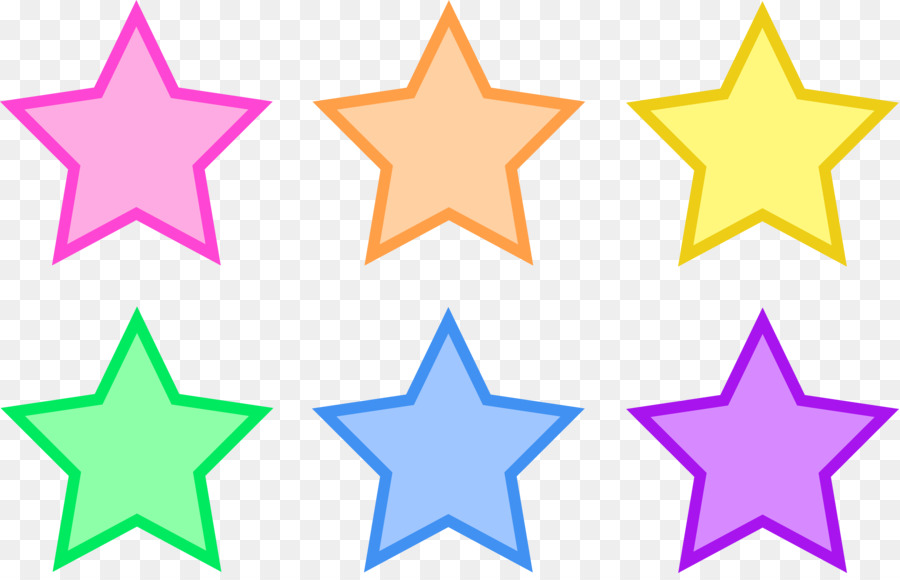 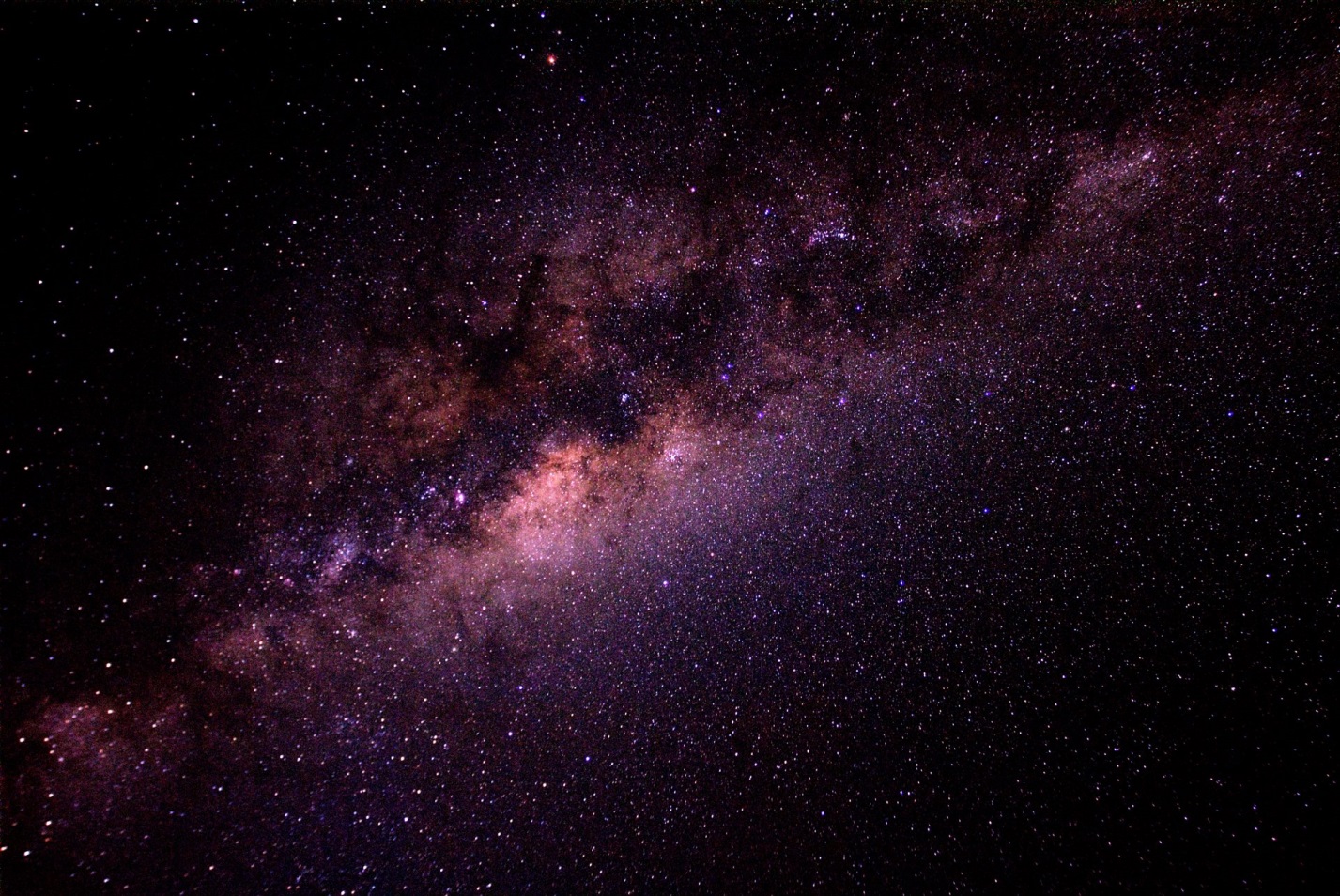 